ANEXO CRELATÓRIO FINAL DO PROCESSO SELETIVOProcesso Educacional (nome):Área Técnica / Superintendência Solicitante:Número do Parecer do Crepes:Número, data e DOE da Portaria de Instituição da Comissão de Seleção:Número, data e DOE de publicação do Edital de Seleção:Relação dos Inscritos:Processo avaliativo:Homologação das Inscrições ou conforme editalPublicação das Inscrições Homologadas (conforme previsto no edital)Avaliação das Etapas do Processo (conforme previsto no edital)Resultado Provisório (conforme previsto no edital)Recursos InterpostosResultado dos Recursos (conforme previsto no edital)Resultado Final (conforme previsto no edital)Município – TO, ________ de _______________________ de 20____.__________________________________Assinatura do Presidente da Comissão__________________________________Assinatura dos Membros da ComissãoObs.:Papel timbrado; assinatura de caneta azul; todos os membros que participaram do Processo Seletivo devem assinar o relatório.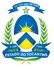 SECRETARIA DE ESTADO DA SAÚDE(Inserir o nome da Superintendência / Diretoria solicitante)RELATÓRIO FINAL DO PROCESSO SELETIVO